Őrléshez szükséges fontos paraméterekAz Ön neve:	Elérhetősége:Dátum:Kérjük jutassa vissza az info@mindentbedarlaunk.hu email címre. 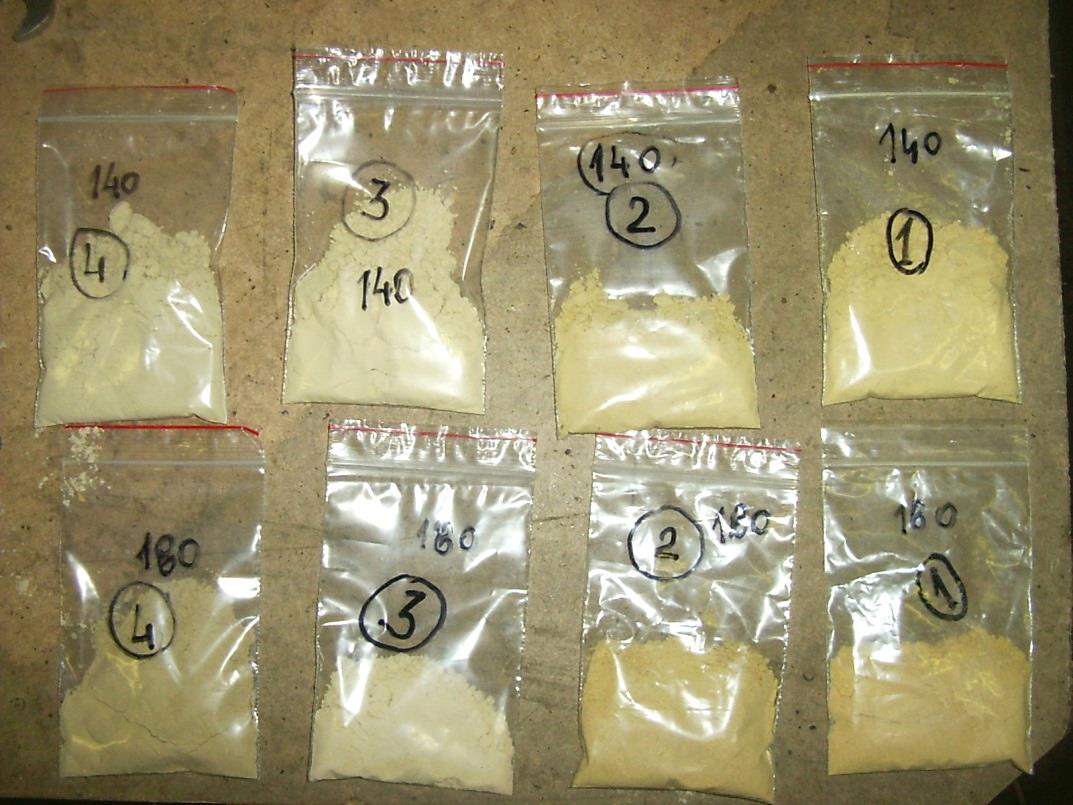 Őrölni kívánt anyag (pl. Bors): Mennyiség: KgKezdeti nedvességtartalom:%Őrlés utáni nedvességtartalom:%Szemcseméret:mikron